Music Rudiments				Name___________________________Worksheet 4.4Lead Sheet with slash notationIdentify using lead sheet notation and slash notation.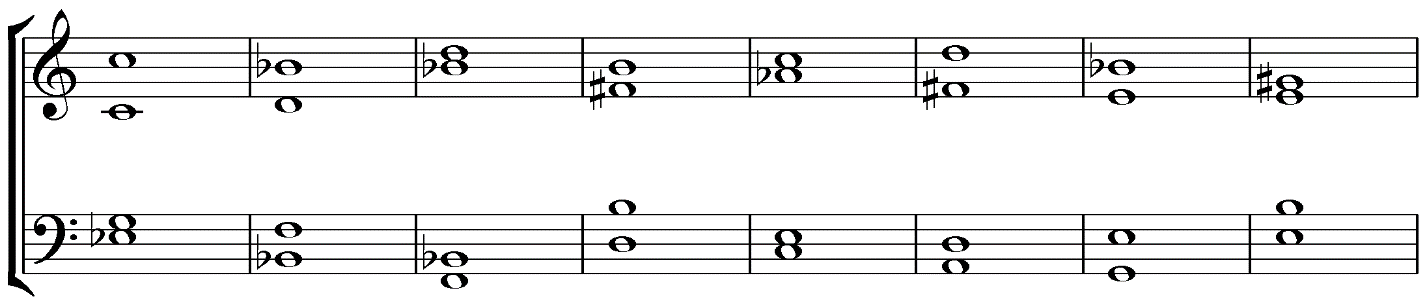 	1.	2.	3.	4.	5.	6.	7.		8.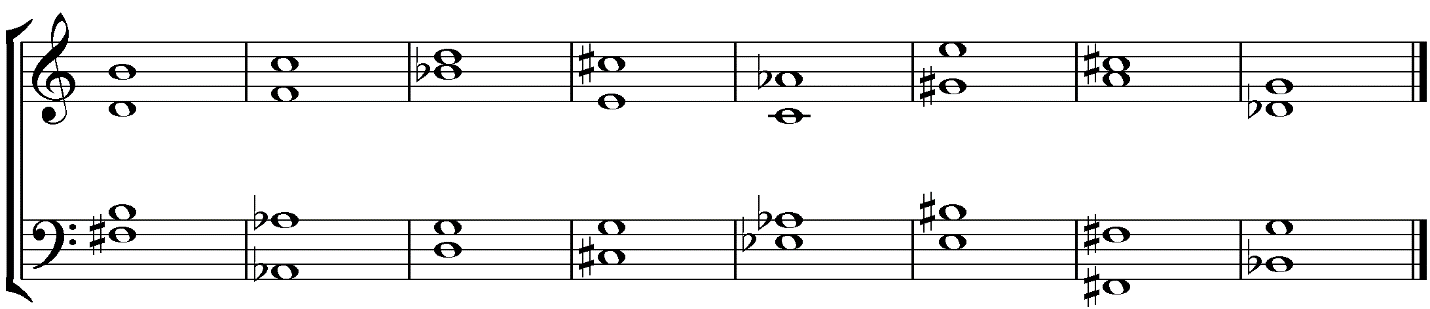 	9.	10.	11.	12.	13.	14.		15.	16.